附件2麻章区审计局信息公开申请处理流程图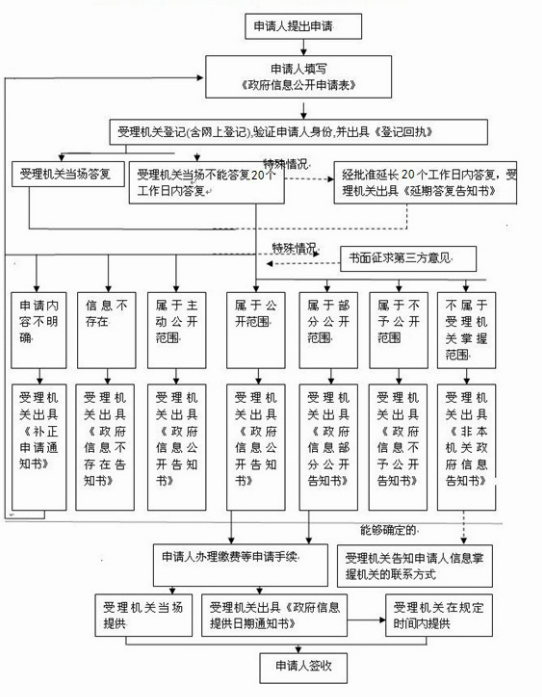 